Во исполнение муниципальной программы МО МР «Печора» «Развитие культуры и туризма», утвержденной постановлением администрации муниципального района «Печора» № 1674 от 31.12.2019 г., в целях организации досуга населения МР «Печора»:Управлению культуры и туризма МР «Печора» (Потапова К.К.) провести 18 ноября 2023 года в парке им. В. Дубинина с 12.00 до 15.00 часов семейный фестиваль «Спортивный выходной» (далее – мероприятие).Отделу благоустройства, дорожного хозяйства и транспорта администрации МР «Печора» (Павленко С.И.) совместно с МБУ «ПТК» ГП «Печора» (Любчик А.Б.) организовать подготовку парка им. В. Дубинина (очистка от мусора, расчистка снега), установить туалеты в месте проведения мероприятия.3. Рекомендовать: 3.1.  ОМВД России по г. Печоре (Семенюк Ю.В.) обеспечить охрану общественного порядка 18 ноября 2023 года в парке им. В. Дубинина с 12.00 до 15.00 часов.ГБУЗ РК «Печорская ЦРБ» (Банщикова М.В.) обеспечить дежурство скорой помощи 18 ноября 2023 года в парке им. В. Дубинина с 12.00 до 15.00 часов.4. Настоящее распоряжение подлежит размещению на официальном сайте муниципального района «Печора».5. Контроль за исполнением настоящего распоряжения оставляю за собой.АДМИНИСТРАЦИЯ МУНИЦИПАЛЬНОГО РАЙОНА «ПЕЧОРА»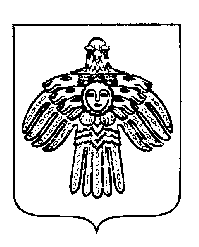 «ПЕЧОРА»  МУНИЦИПАЛЬНÖЙ  РАЙОНСААДМИНИСТРАЦИЯ «ПЕЧОРА»  МУНИЦИПАЛЬНÖЙ  РАЙОНСААДМИНИСТРАЦИЯ РАСПОРЯЖЕНИЕТШÖКТÖМРАСПОРЯЖЕНИЕТШÖКТÖМРАСПОРЯЖЕНИЕТШÖКТÖМРАСПОРЯЖЕНИЕТШÖКТÖМ   14  ноября 2023 г.г. Печора,  Республика Коми                             № 796 - р                               № 796 - р  О проведении семейного фестиваля «Спортивный выходной»Врио главы муниципального района – руководителя администрации                                        В.Е. Менников